Arbeitsplan Französisch (2.FS) – Klasse 6-9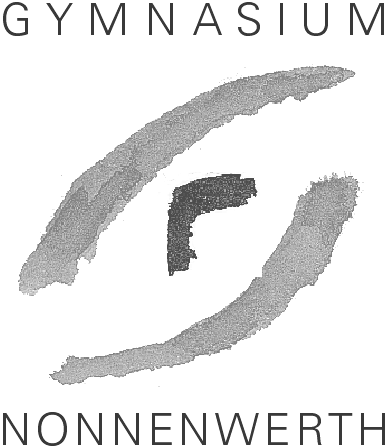 Klasse /9 UnterrichtseinheitSprachkompetenzSprachkompetenzSprachkompetenzInterkulturelle KompetenzMethodenkompetenzZeitrahmenKlasse /9 UnterrichtseinheitKommunikative AbsichtenKommunikative FertigkeitenSprachliche Mittel / GrammatikInterkulturelle KompetenzMethodenkompetenzZeitrahmenLektion1: Jugendliche, Modezwang und MarkenterrorForderung, NotwendigkeitGefühle, persönliche Wertung, Befürchtung, Bitte und Wünsche äußern.Unterscheidung zwischen Indikativ und Subjunktiv im Satz.Le subjonctif présent Allgemeine Bildung undSonderformen. Anwendung nach bestimmte « Auslöser »RollenspieleArtikel entwerfenLeseverstehenDetailliertes HörverstehenTextsorten erkennen 8-10 StundenLektion 2: Praktikum als Orientierung außerhalb der SchuleHypothesen, Fragen, Wünsche, Erwartungen, Pläne, Vorstellungen, Vorschläge machen und auf Vorschläge reagierenAnwendung des Konditionell und Unterschiede zum Futur oder PräsensConditionnel présentBedingungsätze mit si oder quand (+ Zeiten)Indefinite Pronomen : chacun, plusieurs…Bewerbungsbriefe schreiben, Lebenslauf entwerfen, einen offiziellen Brief schreibenLeseverstehenDetailliertes HörverstehenRollenspiel10-12 StundenLektion 3: Europa, le parlement européen, EuroscolaGemeinsamkeiten und Unterschiede zwischen verschiedenen Sprachen und Ländern ermittelnSprachmittlung sinngemäß dolmetschenVermitteln in zweisprachige SituationenLändernamen, Sprachen Nationalitäten, Anwendung von Präpositionen und Artikel.Die Pronomen y und enInfinitiv nach Verben: aller faire qc, commencer à faire qc…Schüler diskutieren über EuropaDetailliertes und produktives LeseverstehenGlobales und detailliertes HörverstehenDolmetschenEinen offiziellen Brief schreibenUmgang mit zweisprachigen Wörterbuch8-10 StundenLektion 4: Jugendliche Perspektiven, Probleme und KonflikteJdn. AuffordernAuf Aufforderungen ReagierenDiskutieren und Debattieren, Argumentieren.Debatieren, eine Diskussion mitführenBedingungssätze mit si und conditionnel présent Mengen Angaben  Ordnung- und Bruch-ZahlenVerben Ergänzungen nach Verben oder  Adj oder Nomen mit Präpositionen.ll me dit de faire qc…Einen Brief an die Eltern schreiben, ihn korrigieren und vortragenEinen Text resümierenGlobales und detailliertes HörverstehenFehler vermeiden in eigenen Texten12-14 StundenLektion 5: Voyages: die französische Antillen, Kultur und GeschichteFranzösisch als UnterrichtspracheLa négation : Personne…ne / rien…neAucun(e) …neNe…personne, ne…rienNe…aucun(e)Verben: s’en aller, naître suffire, interrompre, fuirSelbständiges Lernen mit StationenLeseverstehen, Textstrukturierung, Hörverstehen, Grammatikerarbeitung, Wortschatzarbeit, Kreatives Schreiben, Recherchieren mit verschiedenen MedienCa 10 StundenModule 1:le cinéma: les ChoristesPersonen und Handlungen beschreibenÜber Filme sprechenIdiomatische Redewendung anwendenMit Sprachen, Gestik und Mimik kommunizierenEinen Film über Gestik und Mimik verstehenGlobale und Detailverstehen (Filmszene  lesen)Hörverstehen: Detailverstehen (Filmszene sehen und hören)Variabel nach Bedarf und zeitModule 2: Le risque, der sportlichen KickUnmögliche, unerfüllte und unwahrscheinliche Bedingungen formulierenÜber Vergangenes sprechenErlebnisse, Ereignisse und Geschichten auf verschiedenen Zeitebenen erzählenLe conditionnel passé und si + plus que parfait Zeitfolge in der  indirekten Rede und Frage (Zeitverschiebung)Fragepronomen: lequelDetail.TextverstehenTextproduktion: einen Text strukturierenDetailhörvestehenEinen text mündlich präsentierenVariabel nach Bedarf und zeitModule 3: Wanderung durch FrankreichSich vorstellen, über sich selbst sprechen:  Herkunft, Aussehen, Charakter, Hobby, Träume…Accord du participe passé avec avoirLe passé simpleRelativpronomen : dontRegeln zur Wortbildung : Präfixe, Sufixe, PluralformenSelbstständige Worterschließung nutzenVariabel nach Bedarf und zeitPlateau 1: FreiwilligPlateau 2: Freiwillig